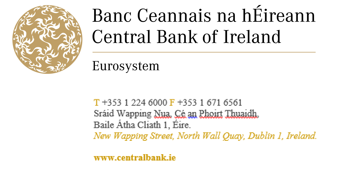 UCITS activities / services to be provided in the selected host Member State(s) in accordance with Article 18 of the Directive 2009/65/EC (the ‘Directive’):The complete application, including the above documents, should be submitted by email to MancoFSPpassports@centralbank.ie  Programme of Operations:For the programme of operations submitted, please provide a page and paragraph reference where the following information is contained within the document:Identification of the Investor Compensation Scheme:Any personal data provided by you may be processed by the Central Bank in connection with the performance of its statutory functions. If you have any questions in relation to the processing of your personal data by the Central Bank, you may contact our Data Protection Officer at dataprotection@centralbank.ie. A copy of the Central Bank’s Data Protection Notice is available at www.centralbank.ie/fns/privacy-statement.Irish UCITS Management Company managing UCITS within another member state(s) (Article 18)Irish UCITS Management Company managing UCITS within another member state(s) (Article 18)Name of UCITS management company:Name of UCITS:Member state(s) in which the UCITS management company intends to operate:CORE SERVICES:Insert ‘Yes’ or ‘NoCollective Portfolio Management:AdministrationInvestment ManagementMarketingManagement of portfolios of investments, including those owned by pension funds, in accordance with mandates given by investors on a discretionary, client-by-client basis, where such portfolios include one or more of the instruments listed in Annex I, Section C to Directive 2004/39/EC; NON- CORE SERVICES:Investment AdviceSafekeeping and administration Documents/Confirmations to be submitted:Documents/Confirmations to be submitted:Documents/Confirmations to be submitted:Answer1.Letter of confirmation from the UCITS management company confirming that the UCITS management company will at all times comply with the obligations imposed on it by the provisions of the Directive and the UCITS Regulations1.Letter of confirmation from the UCITS management company confirming that the UCITS management company will at all times comply with the obligations imposed on it by the provisions of the Directive and the UCITS Regulations1.Letter of confirmation from the UCITS management company confirming that the UCITS management company will at all times comply with the obligations imposed on it by the provisions of the Directive and the UCITS Regulations2.The Programme of Operations is attached and includes:(i)	Sufficient information to meet the applicable requirements set out in the section entitled “Fund management company passport – General” in Part VI of the Central Bank’s Fund Management Companies – Guidance, Regulation 28(1)(b) of the UCITS Regulations and Regulations 106(2)(a)-(c), 107(3), 108(2), 109(2)-(3) and 110(2) of the Central Bank UCITS Regulations(ii)	The Member State in which the UCITS management company intends to manage UCITS directly is clearly listed(iii)	The authorised activities which the UCITS management company wish to provide in the relevant Member State(s)3. Confirm that the UCITS does not have the same entity acting as administrator and depositary.Administrator:Depositary:If the administrator and the depositary are the same entity, provide an organisational chart which demonstrates that the functions are functionally and hierarchically separate.If the administrator and the depositary are the same entity, provide an organisational chart which demonstrates that the functions are functionally and hierarchically separate.If the administrator and the depositary are the same entity, provide an organisational chart which demonstrates that the functions are functionally and hierarchically separate.4.Confirm that the Central Bank will be informed if the UCITS management company intends to cease managing the UCITS detailed in this notification form.Corporate governanceCorporate governanceCorporate governancePage and Paragraph Number1.1.Details of the availability of the UCITS management company to attend board meetings of the UCITS2.2.Details that the UCITS management company has internal knowledge of the local regulatory regime applicable in the home state of the UCITS3.3.Detailed procedures for reporting of breaches, monitoring compliance with applicable regulatory requirements and dealing with service provider issues in the home state of the UCITS4.4.Details in relation to any impact that there is on minimum capital requirements of the UCITS management companyAdministration functionAdministration functionAdministration functionAdministration functionAdministration function5.5.Details that the delegation agreement provides for access by the Central Bank to data relating to delegated functions6.6.Details that the delegation agreement provides for co-operation by the Non-Irish administrator regarding the delegated functions7.7.The programme of operations sets out additional record keeping procedures in relation to the administration function8.8.Details are included that confirm that staff or Designated Persons with knowledge of the UCITS will be available to the Central Bank9.9.Details are included that the UCITS management company will undertake annual due diligence assessments of non-Irish administrators Depositary – ability of the Central Bank to supervise activityDepositary – ability of the Central Bank to supervise activityDepositary – ability of the Central Bank to supervise activity10.10.Details are set out on how the UCITS management company will ensure that the Depositary will not impair the ability of the Central Bank to gain access to data of the UCITS management company11.11.Details are set out confirming that in the event of a contractual agreement between the UCITS management company and a service provider being terminated, the Central Bank will continue to have access to the service provider and all relevant informationRisk Management ProcessRisk Management ProcessRisk Management Process12.Details of the risk management process put in place by the UCITS management company vis a vis the UCITS to be managedDetails of the risk management process put in place by the UCITS management company vis a vis the UCITS to be managedInvestor ComplaintsInvestor ComplaintsInvestor Complaints13.Details of procedures and arrangements for dealing with investor complaints and making information available at the request of the public or the Central BankDetails of procedures and arrangements for dealing with investor complaints and making information available at the request of the public or the Central BankCompensation SchemeCompensation SchemeCompensation Scheme14.Details of any compensation scheme intended to protect investors (mandatory in the case of firms passporting IPM/other non-core services)Details of any compensation scheme intended to protect investors (mandatory in the case of firms passporting IPM/other non-core services)Investor compensation schemeAddress of the investor compensation schemeRegistered office/domicile of the investor compensation scheme where different from its addressDetails of the investor compensation scheme’s website